THE IMITATION GAME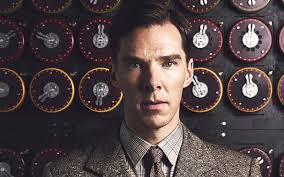 Grown–up’s Movie:HISHERAVG1. Appropriate levels of sexuality?8.58.58.52. Appropriate levels of language?1010103. Appropriate levels of violence?1010104. Entertainment value for females?8.58.58.55. Entertainment value for males?7776. Teaching moments, role models, moral of story?0007. Is it a “classic”? (Replay value?)0008. Audio/Visual effects?7779. Not too cliché (unique and witty, not too slapstick)77710. Climax/Resolution/Ending?666GRAND TOTALS:64%